گزارش نشست تخصصی مشترک بین مرکز قطب علمی ورزش و تندرستی با کنگره بینالمللی علوم ورزشی و پژوهشهای بینارشتهای دانشگاه تهران (20 آبان 1400)این نشست به طور مشترک توسط مرکز قطب علمی علوم ورزشی و تندرستی (دانشگاه گیلان) و دانشکده تربیتبدنی و علوم ورزشی دانشگاه تهران با عنوان "چالشها و مزایای ساختار بین‌رشتهای علوم ورزشی از دانشگاه تا صنعت با تاکید بر محورهای آموزش، پژوهش و اشتغال" در روز 20 آبان 1400 (پنجشنبه) در بستر مجازی همایش با حضور سخنران و مخاطبان برگزار شد. مدیریت نشست توسط دکتر ارسلان دمیرچی (مدیر قطب) و دکتر حمید قاسمی (صاحبنظر حوزه رسانه در ورزش) در زمان 2 ساعت و نیم (17 تا 19:30) انجام گرفت. سخنرانان حاضر در پنل شامل دکتر محمدکاظم واعظ موسوی (استاد روانشناسی ورزشی)، دکتر رحیم رمضانینژاد (استاد مدیریت ورزشی)، دکتر علی یلفانی (استاد آسیبشناسی ورزشی) و دکتر جواد مهربانی (دانشیار فیزیولوژی ورزشی) بودند. موضوعات مورد بررسی در نشست شامل: ساختار بین‌رشته‌ای علوم ورزشی و موضوعات وابسته، رفتار حرکتی و روانشناسی ورزشی، آسیب‌شناسی و بیومکانیک ورزشی، فیزیولوژی و تغذیه ورزشی و مدیریت ورزشی و موضوعات وابسته بود. محورهای اصلی بررسی موضوعات مذکور نیز شامل بین‌رشته‌ای بودن از دانشگاه تا صنعت، بین‌رشته‌ای بودن و آموزش، بین‌رشته‌ای بودن و پژوهش، بین‌رشته‌ای بودن و اشتغال و تفاوت‌های بین‌رشته‌ای انواع گرایش‌ها بود. سخنران مطالب و دیدگاههای خود را براساس سوالات مجریان نشست و به تناوب ارائه نمودند. در انتهای نشست به تعدادی منتخبی از سوالات شرکت کنندگان از طرف سخنرانان پاسخ داده شد.برگزار کنندگان و حامیان نشست: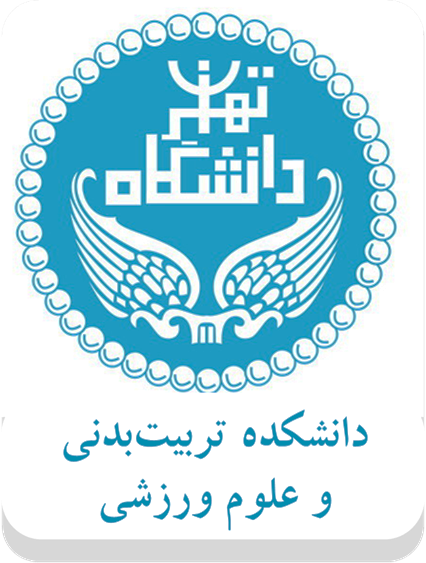 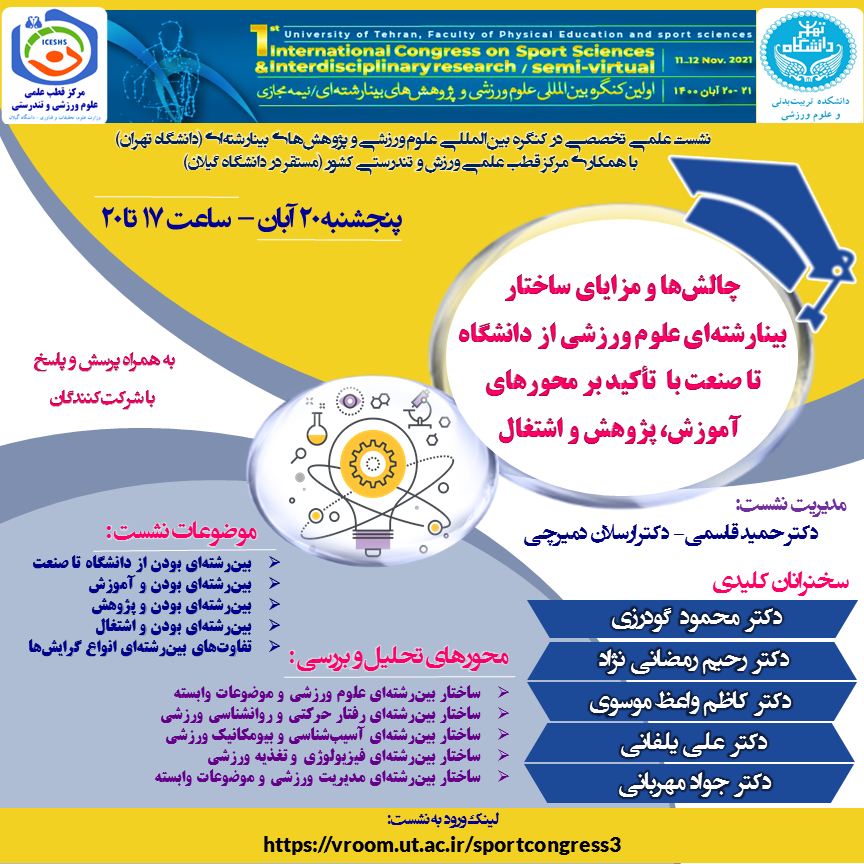 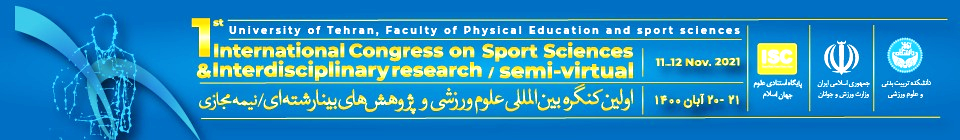 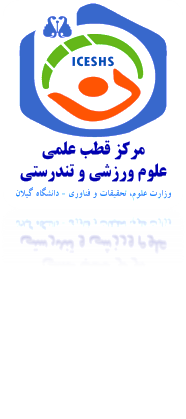 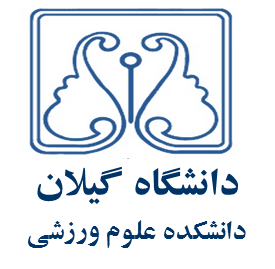 